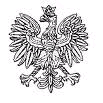    7 SZPITAL MARYNARKI WOJENNEJ Z PRZYCHODNIĄ           Samodzielny Publiczny Zakład Opieki Zdrowotnej          im. kontradmirała profesora Wiesława Łasińskiego                      80-305 Gdańsk, ul. Polanki 117  Gdańsk, dnia 23.04.2024 r.MODYFIKACJA SWZDotyczy: postępowania w trybie podstawowym bez negocjacji – 240/2024/TPZamawiający informuje, iż dokonuje na podstawie art. 286 ust. 1 ustawy z dnia 11 września 2019 r. - Prawo zamówień publicznych (Dz. U. z 2019 r., z poźn. zmianami) modyfikacji SWZ. DODAJE SIĘ DO ZAŁĄCZNIKA NR 5 DO SWZ rubryki KOD, NAZWA MATERIAŁU, NR KATALOGOWYArkadiusz DębickiKierownik Działu Zamówień Publicznych7 Szpitala Marynarki Wojennej w GdańskuSporządził: Arkadiusz Dębickitel. 58/ 552 64 07Data wykonania: 23.04.2024 r.T – 2712; B5